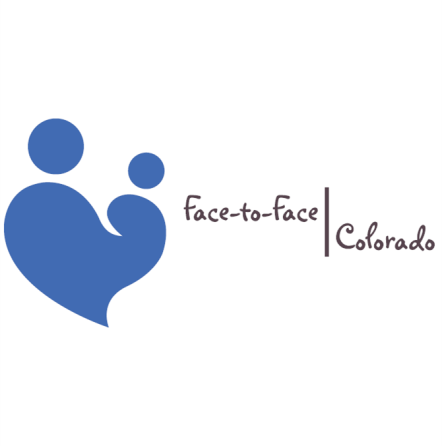 Family Connection ProgramThe Face-to-Face Colorado Family Connection Program pairs local families of children and teens with cleft lip and palate. This flexible, one-on-one program provides a way for all members of the family to form relationships with others who have similar experiences and questions.  Because we recognize that each family has valuable experiences to share, we do not pair families in a mentor and mentee relationship. Rather, the pairing is meant to mutually benefit both families involved. While Face-to-Face Colorado serves as the liaison to match participants, it is up to the paired families to decide how they want to use the program. We will host periodic gatherings for all the participants in the program. Communication and activities outside of these Face-to-Face sponsored gatherings are your responsibility.When matching families, we do our best to take into consideration your geographical location, children’s ages, upcoming surgeries, and reasons for participating. Please fill out this form to help us match your family. Note that only your name, email address and phone number will be released to your matched family. Send your completed form to info@facetofacecolorado.org. We will send an email to you and your matched family when you are paired.Fill out the following section based on who will be the main contact person for communication from Face-to-Face to your family.Name:Email:Phone Number:Home Address:The following section applies to all members of the family who will participate in the program. Add additional lines as needed.        Name                                                                       Age                                                                     Diagnosis1)2)3)4)5)Tell us about your family’s strengths that you would like to share with another family. This could include experiences, information, advice and resources that you’ve gained through having a family member with a cleft lip and/or palate. Tell us about what you are looking for in your matched family and why you are interested in this program. How do you envision the relationship with your matched family? Consider forms of communication (email, social media, phone, in-person) and frequency of communication (once every few months? once a month? every week?)Please let us know if there are any special considerations you would like us to know about when matching your family (i.e. dietary restrictions, primary language spoken at home, accessibility needs, transportation, etc.).